Samtykkeerklæring FraværsteamFraværsteam er tverrfaglig sammensatt, og kan kontaktes ved behov for tverrfaglig drøfting angående elevens skolefravær. Ved drøfting i Fraværsteam skal skole og foreldre alltid være med. Eleven oppfordres til å delta. Tjenestene kan videre bistå i et samarbeidslag rundt eleven sammen med foreldre og skole.Tjenestene representert i Fraværsteam er:PPTHelsestasjon ved helsesøsterBarneverntjenestenFamiliesenteretBUPJeg/vi tillater at tjenestene representert i Fraværsteam uten hinder av taushetsplikten, kan utveksle og innhente nødvendige opplysninger med mål om å kartlegge behov for tjenester, og ev. bistå i samarbeidslag, for å øke elevens skolenærvær. Taushetsplikten er ment som et vern om den enkelte og den informasjon offentlig instanser har fått. Et slikt skriftlig samtykke gir adgang til formidling av nødvendige opplysninger.Dato/ underskrift (ungdom over 15 år):_________________________________________________________Dato/ underskrift(er) (foreldre/foresatte):_________________________________________________________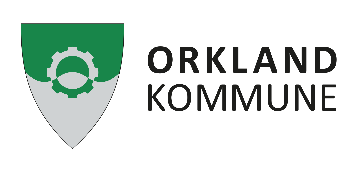 U.off.: Off.l.§13, 1.leddElevens navnFødselsnummer (11 siffer) Skole